 Priedas Nr. 1AB „Amber Grid“ nenaudojamo turto sąrašas (Gudelių g. 49, Vilnius)Eil. Nr.Turto pavadinimasInventorinis numerisKiekis, vnt.Vieneto pardavimo kaina, Eur (su PVM)Nuotraukos1Pusiau uždara kanceliarinė spinta7203175125,00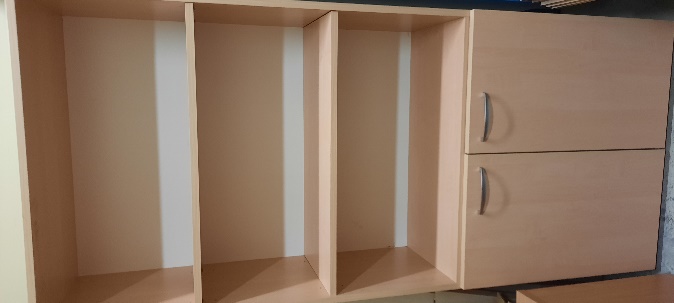 2Aukšta pusiau uždara dokumentų spinta7207024125,00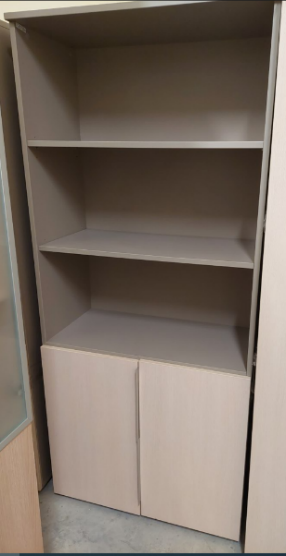 3Uždara drabužių spinta7203176130,00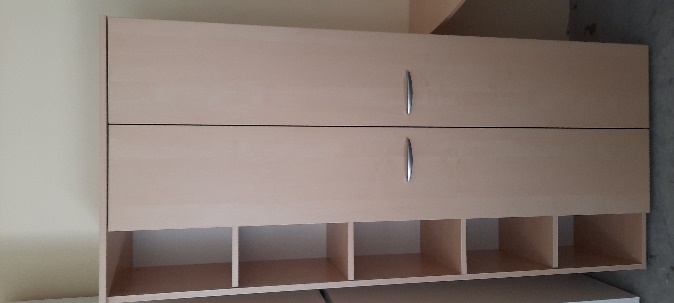 4Uždara drabužinė7207023130,00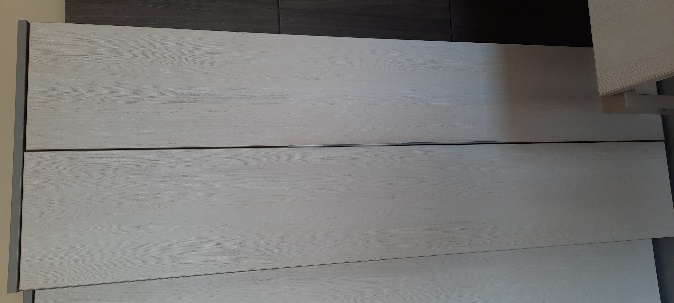 5Uždara dviejų dalių drabužinė7206911130,00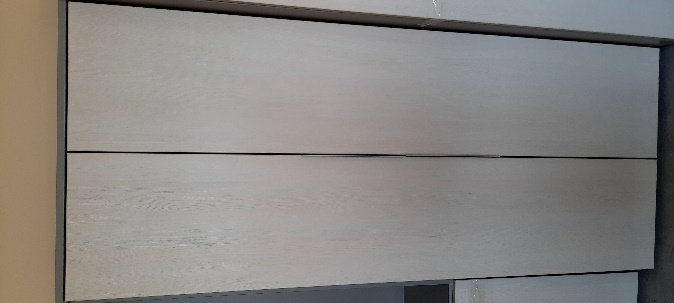 6Žema uždara spintelė7203703125,00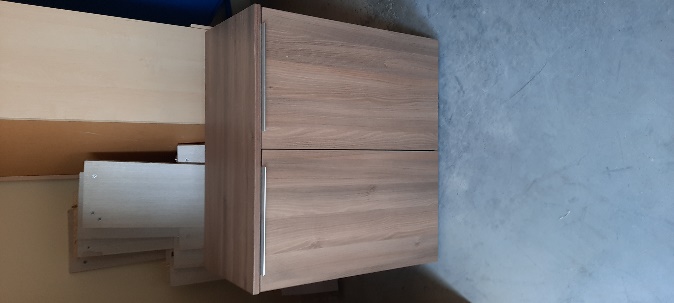 7Apvalus staliukas ant metalinės bazės7206968120,00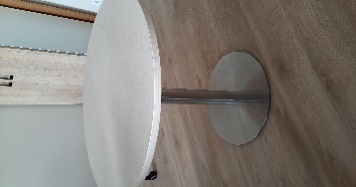 8Dvivietis darbo stalas7203332140,00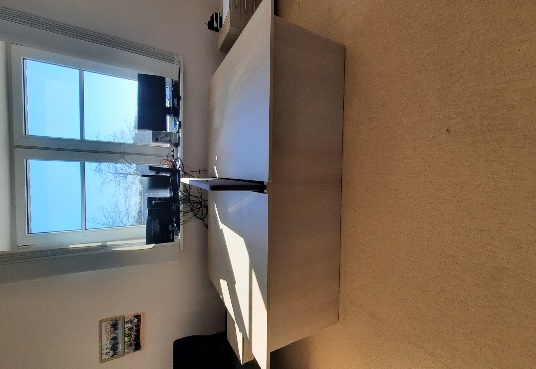 9Kampinis darbo stalas su priestaliu ir stalčių konteineriu7207046130,00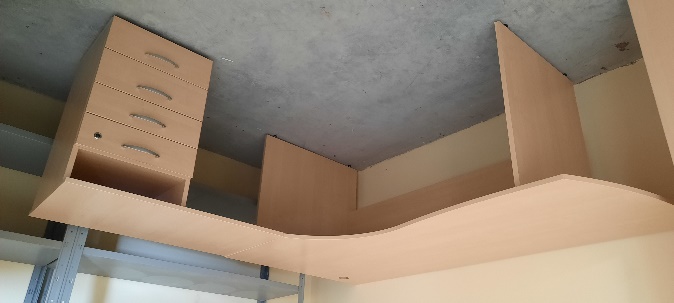 10Darbo stalas7203668, 7203563,7203683, 7203664, 7203738, 7203657, 7203732, 7203654,7203691930,00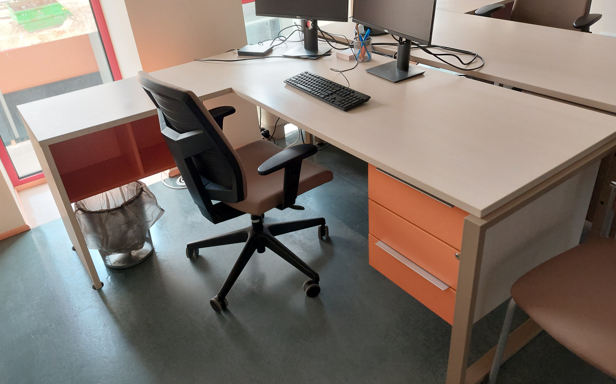 13Darbo stalas su priestaliu7203590140,00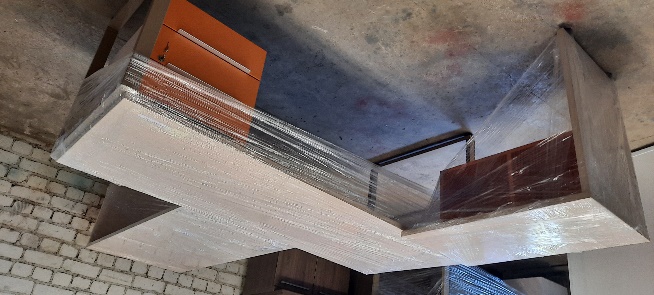 14Kampinis darbo stalas7203156130,00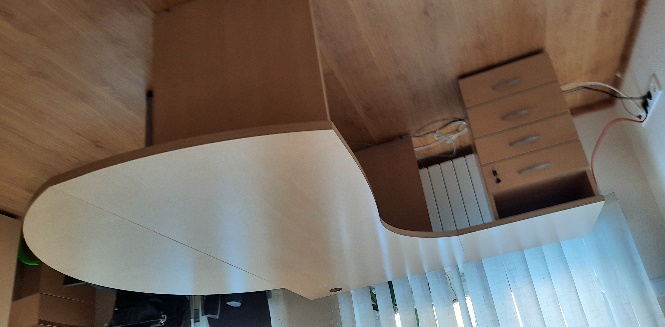 15Darbo stalas7203595120,00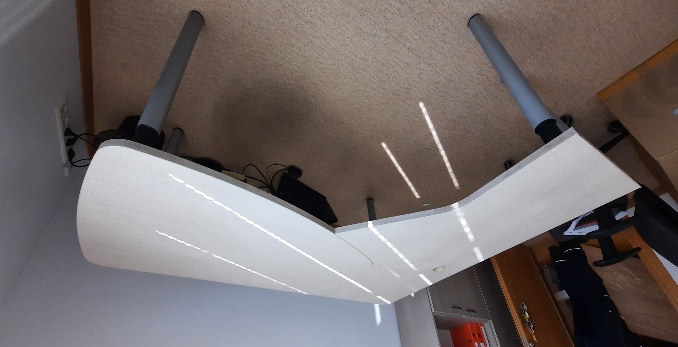 16Darbo stalas7203661120,00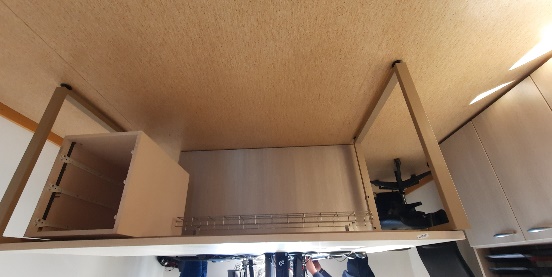 17Priestalis lankytojams7207008115,00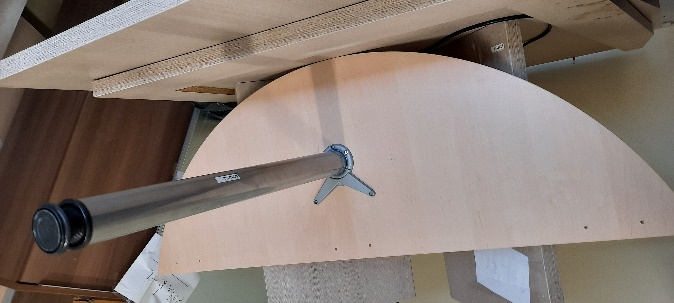 18Posėdžių stalas7203736190,00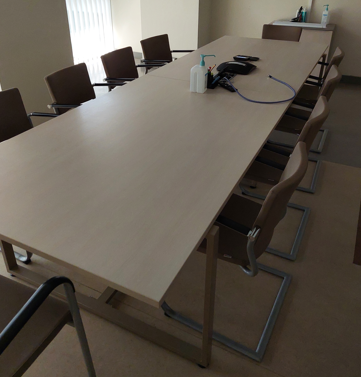 19Virtuvinis stalas7207174130,00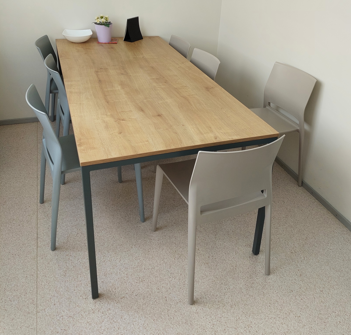 20Metalinė korespondencijos spinta 3 dalių, 30 skyrių72035011100,00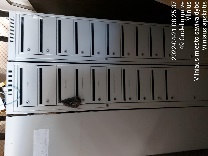 21Dvivietė spintelė be pertvaros su suoleliu7200987145,00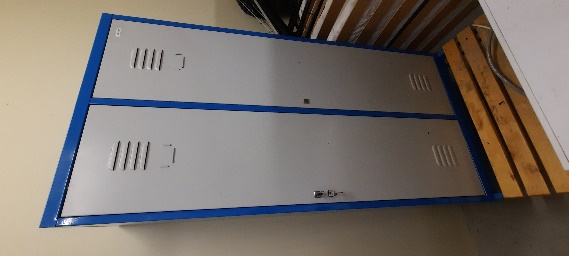 